Если мы будем учить сегодня так, как мы учили вчера, мы украдем у наших детей завтра. Джон ДьюиИз истории.В любой деятельности человека необходимыми ее элементами являются контроль и оценка. Именно они выступают регуляторами этой деятельности, дают человеку информацию о том, насколько успешно идет процесс, какие существуют сложности. Это позволяет в случае необходимости корректировать свои действия. И ведь неслучайно когда-то высказался известный педагог Евгений Николаевич Ильин: «В оценке зачастую мало педагогики и много власти». А должно быть наоборот. Как сделать так, чтобы оценки и отметки стали методом воспитания, стимулом развития мышления, повышения активности и успеваемости учащихся на уроке. Ответить нам на этот вопрос поможет активная оценка.Активная оценка - это технология обучения, в рамках которой ученики имеют возможность постоянно видеть и понимать свои успехи (и этому радоваться), ошибки (и работать над ними); владеть процедурами оценки, управлять личным обучением. Активную оценку еще называют оценкой для обучения, формативной оценкой. Термин был заимствован педагогом Бенджамином Блумом, который впервые в 1967 г. разграничил понятия активной (формативной) оценки и суммирующей оценки. В 1968 г. Бенджамин Блум в своей книге «Обучение для искусства» рассматривал активную оценку как инструмент для улучшения процессов преподавания и обучения. В1998 г. Пол Блэк и Дилан Уильям подытожили результаты исследований написали еще одну статью «Внутри черного ящика». Вывод был однозначным: использование активной оценки - это очень надежный способ повысить эффективность обучения. Однако метод активной оценки стал популярным не только в Великобритании. В Польше активную оценку популяризируют общественные организации, начиная с 2003 г. В 2005 г. в Париже активная оценка была признана эффективным инструментом улучшения образования. В США активной оценкой начали более пристально интересоваться с 2002 г. В Чехии процесс реформы оценочной деятельности начался в 2010 году. С 2009 г. методика активной оценки реализуется в школа Белоруссии и распространяется педагогами-новаторами с помощью семинаров, конференций и обучающих дистанционных курсов. Такие дистанционные курсы закончили и мы с коллегой. Поэтому всеми знаниями хотели бы и с вами поделиться.Для чего в школе нужна АО?Чтобы:-учителя получали большую отдачу  от процесса обучения;-вместо конкуренции на урок пришло сотрудничество;ученик знал: «Зачем и чему я должен научиться ?»;ученики сознательно отвечали за свой прогресс в учении;улучшились результаты обучения;-родители поддерживали процесс обучения детейМы на собственном опыте убедились, что активная оценка:•	улучшает результаты обучения;•	формирует ключевые компетенции - учить учиться;•	помогает образованию учащихся, имеющих трудности в обучении;•	выполняет мотивационную функцию;•	меняет отношения между учителем и учеником.Принципы активной оценки:Активная оценка опирается на основные принципы:• приоритета самооценки. Этот принцип предполагает, что оценке (и тем более отметке) учителя или одноклассника должна предшествовать самооценка учащихся. Причем эта самооценка может быть и прогностической (оценка предстоящей работы и ее возможных результатов), и пошаговой (оценивается процесс), и ретроспективной (оцениваются полученные результаты);•критериальности, то есть субъекты образовательного процесса в своей деятельности и при оценке ее результатов ориентируются на совокупность специально выработанных критериев;• непрерывности: процедуре оценки подвергается весь процесс деятельности, а не только ее результаты;• гибкости и вариативности инструментария оценки: требование использовать в образовательном процессе различные оценочные шкалы и средства, выбор которых зависит от образовательной ситуации;•естественности процесса контроля. Контроль и оценка должны носить естественный характер (для их осуществления не обязательны специальные испытания);•единства качественной и количественной оценок, то есть фиксация приращений в саморазвитии личности учащихся и содержательной оценки того, насколько полученные результаты овладения учебным материалом соответствуют требованиям учебных программ;• преемственности в ценностях, целях, содержании, методах и средствах оценки на различных этапах обучения;• соответствия индивидуальному стилю учителя. Каждый педагог имеет возможность «приспособить» новую стратегию  оценки к сложившейся у него дидактической системе;•  партнерских связей с родителями. Существует императив: успех обучения в большой степени зависит от того, насколько родители активны в контрольно-оценочной деятельности своих детей.  Оценка результатов учебной деятельности учащихся в нашей стране в I-II классах осуществляется на безотметочной основе, а в III-IV  по десятибалльной системе, основными функциями отметки которой являются??????• образовательная, ориентирующая педагога на использование разнообразных форм, методов и средств контроля результатов обучения, содействующих продвижению учащихся к достижению более высоких уровней усвоения учебного материала;• стимулирующая, заключающаяся в установлении динамики достижений учащихся в усвоении знаний, характера познавательной деятельности и развитии индивидуальных качеств и свойств личности на всех этапах учебной деятельности;•диагностическая, обеспечивающая анализ, оперативно-функциональное регулирование и коррекцию образовательного процесса и учебной деятельности;•контролирующая, выражающаяся в определении уровня усвоения учебного материала в процессе контроля и аттестации учащихся;•социальная, проявляющаяся в дифференцированном подходе к осуществлению проверки и оценке результатов учебной деятельности учащихся с учётом их индивидуальных возможностей и потребностей в соответствии с заказом общества и государства.Назовем и другие функции контрольно-оценочной деятельности:•обучающую. В процессе контроля и оценки учащиеся учатся и способам деятельности, и способам контроля и оценки, знания закрепляются и систематизируются. Проверка помогает школьникам выделить основное в изучаемом материале. Учащиеся не только воспроизводят изученное, но и применяют знания и умения в новой ситуации; •исследовательскую. Сравнивается планируемое с действительными результатами, устанавливается эффективность используемых учителем методов, форм и средств обучения;•прогностическую,  которая позволяет учителю получить опережающую информацию и сделать прогноз в отношении последующего характера учебно-познавательной деятельности учащихся и ее результатов, что в свою очередь помогает педагогу в планировании работы;•развивающую. Контроль и оценка стимулируют познавательную активность учащихся, способствуют развитию их творческих способностей,  склонностей, интересов и потребностей. В процессе контроля создаются предпосылки для развития речи, памяти, внимания, воображения, воли и мышления;•ориентирующую. Контроль и оценка информируют учащихся о том, как идет процесс движения к цели, которая выступает для них ориентиром в деятельности; •воспитательную. Контроль и оценка создают предпосылки для   воспитания у учащихся ответственного отношения к учению, дисциплине, аккуратности, честности; благодаря им воспитывается воля, настойчивость, привычка к регулярному учебному труду.Идея активной оценки заключается в следующем: повышение качества образования учащихся обеспечивается посредством переноса центра тяжести оценочной деятельности с учителя на самих учащихся и включения в оценочную деятельность родителей учеников. Здесь качество образования понимается шире: то есть не только учебные результаты, но и процесс, а также сформированность ключевых компетенций: 1) владение  родным языком, 2) владение иностранными языками, 3) математическая грамотность и база знаний по естествознанию, 4) информационные  компетенции, 5) умение учиться, 6) социальные и гражданские компетенции, 7) инициативность и предприимчивость, 8) культурная компетентность (самоидентификации) и культурное выражение  В значительной мере данная модель «работает» на все перечисленные компетенции.     3. Ход урока Как правильно построить урок с активной оценкой? На таком уроке учитель:•стремится получить информацию от учащихся о том, в какой степени они владеют знаниями из данного и смежных предметов, на которых будет строиться изучение новой темы. Такую информацию можно получить, например,  с помощью теста, диктанта  (ответ 2-3 учеников у доски не позволит выявить, как владеют материалом все учащиеся класса). Важно помочь им самим увидеть степень владения необходимыми знаниями и умениями. Выявление пробелов помогает организовать повторение, корректирующую работу, а также, возможно, уточнить цели урока;•выявляет, как ученики осведомлены в новой теме. Возможно, школьники что-то узнали из телепередач, на занятиях во внешкольных учреждениях, от своих родителей и т.п. Если давать новый материал без учета их субъектного опыта, то учащимся будет неинтересно слушать объяснение учителя;•сообщает учащимся на их языке цель урока (возможно, где это оправдано, вовлечь их в постановку целей, в личностное самоопределение на результат урока). Цель записывает на доске или им предлагается записать ее в тетради;•поясняет учащимся критерии успеха (во многих случаях – это диагностично сформулированная цель урока), говорит,  на что он будет обращать внимание в индивидуальной, парной или групповой работе учащихся, в ее результатах;•формулирует ключевой вопрос;•представляет ученикам этапы урока и “реперные точки”, на которых будет контроль (самоконтроль), оценка (самооценка) промежуточных результатов;•организует учебно-познавательную деятельность учащихся, направленную  на достижение результатов отдельных этапов и цели урока;     •организует выходной контроль (самоконтроль), а также коррекцию выявленных пробелов;    •предлагает учащимся дифференцированное домашнее задание, содержание которого соответствует успехам и пробелам в выполнении выходного теста; вооружает их критериями успешного выполнения заданий;    •организует осмысление учащимися их деятельности.На основе опыта многих учителей, работающих по стратегии АО, выработаны правила организации обучения с активной оценкой: (ДОКУМЕНТ ОТДЕЛЬНО в ВОРДЕ)Правило 1. Активная оценка невозможна без тщательного планирования процесса обучения. Цели и задачи обучения, план работы, критерии оценки должны понимать и знать все учащиеся. При планировании работы учитель принимает во внимание информацию о прогрессе учащихся и оценку уровня достижения целей. Ученики должны знать и свою роль в проверке результатов обучения, и на какую помощь они могут рассчитывать в процессе собственного обучения. План корректируется на основе результатов обратной связи.Правило 2. Ученики осознают то, что зачем они учатся и как они учатся. Ученики и учитель осмысливают и оценивают сам процесс учения и его результаты.Правило 3. Постоянно происходит рефлексия по поводу обучения-учения. Учащиеся рассуждают, что они уже знают и чему научились. На основе рефлексии принимаются решения по поводу улучшения работы.           Правило 4. АО – одно из ключевых умений учителя. Учитель, который руководствуется стратегией активной оценки, умеет планировать процесс, наблюдать за его ходом, анализировать и объяснять полученную информацию об образовательном процессе  и его результатах, пользоваться обратной связью и передавать учащимся то из своей оценки, что имеет значение для их развития, он умело организует взаимооценку и самооценку. Для этого он вооружает их соответствующими критериями.Правило 5. Оценка имеет конструктивный характер и употребляется с большим тактом, поскольку нет людей безразличных к внешней оценке. Обратная связь имеет отношение не к ученику, а к тому, как он работает, каковы результаты его деятельности.Правило 6. АО мотивирует школьников к учению. Она имеет позитивный характер, сосредотачивается на позитиве, на успехах, на достижениях учащихся. В классе не должно быть рейтингов, конкуренции. АО побуждает учащихся к учебе, если поддерживает их самостоятельность, обеспечивает возможность выбора. Учащиеся сами осуществляют обратную связь – оценивают результаты и процесс движения к этим результатам.Правило 7. АО предусматривает на этапе планирования деятельности определение критериев успеха, на что учитель будет обращать внимание, чего учащиеся должны будут достичь. Критерии успеха должны быть понятны учащимся, чтобы они сами могли использовать их для взаимо- и самооценки.Правило 8. При применении АО учащиеся получают рекомендации, как они могут улучшить свои результаты и развиваться дальше. Учитель показывает сильные стороны работы учащихся и дает советы, как их развивать; указывает слабые стороны работы и дает рекомендации по их улучшению.Правило 9. АО развивает способности учащихся самостоятельно оценивать себя. Это помогает самостоятельному управлению процессом обучения.    Правило 10. Вовлечение родителей в оценочную деятельность существенно повышает результативность образовательного процесса, поскольку становится более эффективной домашняя самостоятельная работа их детей. При этом родители пользуются полученными от учителя критериями успеха, обращают внимание не на отметки, а на то, чему их дети научились, как они работали на уроках и дома.Элементы активной оценкиДля того, чтобы контрольно-оценочная деятельность с использованием активной оценки работала успешно учителю необходимо умело оперировать ее элементами.1. Доведение до учеников целей урока2. Определение критериев достижения цели - «НА-ШТО-БУ-З-У»3.  Ключевой вопрос4. Техника постановки вопросов5.  Самооценка6. Взаимооценка7. Обратная связь8. Подведение итогов. Проверка достижения цели.ЦелеполаганиеЛюбой вид деятельности человека, как известно, всегда целенаправлен. Еще Луций Сенека писал: «Если ты не знаешь, куда плывешь, ни один ветер не будет для тебя попутным». Чем более конкретна, досягаема цель, тем лучше понятно, как ее достичь.Сегодня каждый из педагогов, стремясь сделать процесс обучения качественным и результативным, ставит перед собой не только вопрос: «Чему я буду учить?», но и «Зачем я этому буду учить?», «Как и где дети смогут использовать это в будущем?».Решению этих вопросов поможет использование базовых принципов технологии активной оценки в целеполагании.Принцип постановки и формулирования целей соответствует критериям  SMART. В переводе с английского "smart" означает «умный» с оттенком «хитрый», «сообразительный». В данном случае это аббревиатура, которую ввел Питер Друкер в 1954 г. Аббревиатура SMART (по первым буквам пяти английских слов) помогает запомнить пять важнейших критериев постановки "правильных" целей:S-Specific - Конкретные (важные, определенные);M-Measurable - Измеримые (значимые, мотивирующие);A-Achievable - Диагностичные (достижимые, досягаемые);R-Realistiс - Реалистичные (ориентированные на результат, относящиеся к делу);T-Timed - Ограниченные во времени (отслеживаемые) цели.Русская аббревиатура –КИДРО:Чем конкретнее цель сформулирована учителем, тем диагностичнее будет результат обученности учащихся. Критерии постановки SMART-целей таковы: соответствие программным требованиям;  конкретность, ясность, доступность; звучание от имени ученика; посильность (соответствие возрастным возможностям, уровню подготовленности класса); востребованность на протяжении всего хода урока.              При подготовке урока следует дифференцировать образовательную цель и задачи, которые отражают поэтапное продвижение к ней. Ученики сами или совместно с учителем определяют только учебную цель, а цели развивающие и воспитательные учащимся не озвучиваются.Перед определением цели планируемого урока, учитель должен обозначить те знания и умения, которыми учащиеся уже владеют по данной теме, расширить ее, избежав дублирования, отобрать актуальное содержание учебного материала и организовать работу на уроке в соответствии с новыми целями, более глубоко проанализировать возможный итог деятельности учащихся по смежным темам.На уроке необходимо довести цель до учащихся на понятном им языке (или вовлечь учеников в самоопределение на личный, вполне конкретный результат) – постановка цели на языке учащихся от первого лица: узнаю …, научусь…, расскажу … .. Цель на языке учащихся записывается на доске, что позволяет в течение урока обращаться к ней, видеть и понимать, как идет продвижение к запланированному результату, вносить необходимые коррективы в деятельность.Цель должна заключать в себе не только образовательную, но и практико-ориентированную, мотивационную составляющую. Она может быть визуализирована (представлена в виде рисунков, схем, пиктограмм и т.д.)Чем привлекательны названные принципы постановки целей? Они, во-первых, делают осязаемыми, прозрачными,  планируемыми результаты обучения, а значит, создают предпосылки для мотивированной, целенаправленной деятельности учителя и учащихся; во-вторых, активизируют познавательную деятельность учащихся; в-третьих, позволяют  на выходе с урока оценивать, в какой степени цели достигнуты. Точно поставленная цель урока требует обязательного достижения, что способствует организации целенаправленной работы на уроке. Это помогает отобрать необходимые задания, выбрать нужные методы и приемы, которые содействуют концентрации внимания и усилий для решения задач урока.Работа по целеполаганию состоит из трех этапов: сначала, еще перед началом урока, учитель определяет, чего он хочет достичь. Потом представляет цель урока учащимся или определяет ее вместе с учащимися, которые будут знать, что и как они будут изучать. В конце урока ученики определяют, что они узнали и чему научились.Например, Класс:1 «В»Предмет: МатематикаТема: Табличное сложение и вычитание с числом 2Цель образовательная: организовать деятельность учащихся по изучению новых знаний и способов деятельности, в результате которой учащиеся будут знать: способы прибавления числа 2 и вычитания числа 2 в пределах 10;уметь: прибавлять и отнимать число 2 по частям (+1+1) или, с помощью числового луча, считать через одно число вправо (+) или влево (-);развивающая: способствовать развитию аналитического мышления через чтение математических схем; зрительной и образной памяти через знаково-символические средства представления информации; содействовать формированию навыков самостоятельной учебной деятельности через принятие учебной цели, проведение само- и взаимооценки, самоконтроля знаний; воспитательная: содействовать формированию у учащихся коммуникативных навыков в процессе совместной поисковой деятельности, доброжелательного отношения друг к другу.Цель на языке учащихся: буду знать, как прибавить 2 и отнять 2, буду уметь решать примеры … + 2, … - 2.Класс: 3 «А»Урок: Русский языкТема: “ПРАВОПИСАНИЕ ПАРНЫХ ЗВОНКИХ И ГЛУХИХ СОГЛАСНЫХ В КОРНЕЦели урока:-организовать деятельность по закреплению навыка правописания парных звонких и глухих согласных в корне слова, способов проверки;совершенствованию умение находить корень в слове, в ходе которой учащиеся будут уметь находить слова с парными звонкими, глухими согласными в корне слова; правильно писать слова с этими орфограммами; подбирать проверочные слова;-способствовать развитию орфографической зоркости, обогащению словарного запаса обучающихся, развитию связной речи;-содействовать привитию интереса к изучению русского языка.Цели урока для учащихся:В конце урока буду уметь: 1.  Находить слова с парными звонкими, глухими согласными в корне слова.2.  Правильно писать слова с этими орфограммами.3. Научусь подбирать проверочные слова.Критерии достижения целиНаиважнейшим элементом АО, который непрерывно связан с целями и образовывает мостик к обратной информации являются критерии достижения цели (критерии успеха), так называемый «НаШтоБуЗУ» (па-беларуску: На Што Буду Звяртаць Увагу). На русском языке использую аббревиатуру НаЧтоВО – На Что Внимание Обращу.Рассматривают два аспекта НаШтоБуЗУ. Благодаря НаШтоБуЗУ определяем для учащегося и для себя критерии оценивания того, что должно быть оценено. Для учителя это своеобразный вызов, но и значительное упрощение труда и экономия времени, так как определены конкретные и понятные цели урока, к которым добавляем прозрачные и простые критерии.С помощью НаШтоБуЗУ ученики знают, какие знания и умения надо получить на уроке, и какой уровень выполнения задания требуется. Это приводит к тому, что учащиеся концентрируются на цели урока, а также могут самостоятельно определить, что достигнуто, а что еще нет.Необходимо отметить, что критерии НаШтоБузу должны быть динамичными, поэтому рекомендуется использовать в них глаголы времени в любой грамматической форме.Обратить внимание нужно на важную особенность: если цель, которая доведена учащимся, определена конкретно и диагностично, то необходимости в критериях НаШтоБуЗУ нет.Эти критерии являются и мощным инструментом обратной связи, который обеспечивает у учащихся высокий уровень учебной мотивации, делает “правила игры” определенными,  содержание контроля открытым, а не засекреченным.Например, Класс:1 «В»Предмет: МатематикаТема: Табличное сложение и вычитание с числом 2Цель образовательная: организовать деятельность учащихся по изучению новых знаний и способов деятельности, в результате которой учащиеся будут знать: способы прибавления числа 2 и вычитания числа 2 в пределах 10;уметь: прибавлять и отнимать число 2 по частям (+1+1) или, с помощью числового луча, считать через одно число вправо (+) или влево (-);развивающая: способствовать развитию аналитического мышления через чтение математических схем; зрительной и образной памяти через знаково-символические средства представления информации; содействовать формированию навыков самостоятельной учебной деятельности через принятие учебной цели, проведение само- и взаимооценки, самоконтроля знаний; воспитательная: содействовать формированию у учащихся коммуникативных навыков в процессе совместной поисковой деятельности, доброжелательного отношения друг к другу.Цель на языке учащихся: буду знать, как прибавить 2 и отнять 2, буду уметь решать примеры … + 2, … - 2.НаЧтоВО:Прибавлю число 2 по частям.Отниму число 2 по частям.Решу примеры, где нужно прибавить 2 (3). Решу примеры, где нужно отнять 2 (3).Класс: 3 «А»Урок: Русский языкТема: “ПРАВОПИСАНИЕ ПАРНЫХ ЗВОНКИХ И ГЛУХИХ СОГЛАСНЫХ В КОРНЕЦели урока:-организовать деятельность по закреплению навыка правописания парных звонких и глухих согласных в корне слова, способов проверки;совершенствованию умение находить корень в слове, в ходе которой учащиеся будут уметь находить слова с парными звонкими, глухими согласными в корне слова; правильно писать слова с этими орфограммами; подбирать проверочные слова;-способствовать развитию орфографической зоркости, обогащению словарного запаса обучающихся, развитию связной речи;-содействовать привитию интереса к изучению русского языка.Цели урока для учащихся:В конце урока буду уметь: 1.  Находить слова с парными звонкими, глухими согласными в корне слова.2.  Правильно писать слова с этими орфограммами.3. Научусь подбирать проверочные слова.НаШтоБуЗУ:Найду слова с парными звонкими, глухими согласными в корне слова, требующие проверки (5 слов).      2.  Правильно напишу парный согласный в корне слова в слабой позиции.      3. Подберу проверочные слова (не менее 2).На мой взгляд, критерии НаШтоБуЗУ лучше работают на определенном этапе урока и при подготовке и проведении проверочных и контрольных работ. Указанные учителем критерии помогают ребятам подготовиться к работам, к написанию сочинения и изложения, подсказывают, как они должны выполнить работу, чтобы достичь целей, определенных учителем. Учитель последовательно оценивает только то, что было оговорено ранее.Примером критериев НаШтоБуЗУ могут служить «Умные закладки», которые я использую во 2 классе. В «Закладках» указаны основные умения по изучаемой узкой теме, усвоение которых ученик оценивает самостоятельно (самооценка) на уроке изучения материала, позже во время проверочной работы с помощью знаков: + - усвоено полностью,± - усвоено частично? – нужна помощь.После проведения проверочной работы учитель пишет обратную связь, делая рекомендации по улучшению работы. После исправления недочетов работа может быть оценена учеником, а потом учителем.Применение “НаШтоБузу” обеспечивает  усиление обучающих целей и ускоряет их достижение, побуждает учащихся к поиску ответов на вопросы,  мотивирует их на деятельность, на собственные суждения и их обоснования, снимает эмоциональную тревожность. Совместная выработка критериев повышает ответственность учащихся за собственное обучение. С их помощью они могут самостоятельно проверить свои работы и их оценить. Нужно отметить, что при работе с АО и родители  вместо того, чтобы спрашивать у ребенка «Что ты сегодня получил?» учатся задавать другие вопросы: «Чему ты сегодня научился?» или «Про что новое узнал?».Проверка достижения цели. В конце каждого урока учитель должен проверить, достигнута  ли основная цель урока, чтобы ученики знали, чего они достигли, а чего нет; чтобы понять самому, можно ли перейти к следующей теме или нужно еще какое-то время посвятить изучению данной темы. Поэтому в конце урока по технологии активной оценки необходимо предусмотреть способы проверки достижения цели учащимися и провести рефлексию их деятельности.Наличие итоговой диагностики является обязательным этапом урока, выстроенным по технологии АО, а анализ ее результатов позволяет оценить эффективность деятельности, сделать вывод о степени достижения поставленной цели. Условно диагностику можно проводить как устно, так и письменно –все зависит от цели, поставленной на уроке. Способы диагностики так же учитель выбирает исходя из типа урока, его содержания и цели. Это могут быть:Фронтальный опрос, Тест,Самостоятельная работа,Проверочная работа и т.д.Что позволяет оценить, насколько свободно владеют материалом учащиеся, с какой степенью осознанности и самостоятельности он может спланировать свою деятельность по применению полученных знаний.Например, русский языкТема. «Слова, которые обозначают предметы и отвечают на вопросы кто? что?Прием «да-нет»: ответ «да» обозначается зеленой фишкой, ответ «нет» - красной.Тест.Слова могут обозначать предмет или живое существо.Все слова в русском языке имеют только одно значение.Слова «день» и «ночь» близкие по значению.Слова «щедрость» и «жадность» противоположные по значению.Слово «бег» обозначает предмет и отвечает на вопрос кто?Самопроверка. Учащиеся сравнивают ответы с образцом на доске: Если же нужно продиагностировать уровень аналитического, логического или творческого мышления, которые не поддаются символьно-знаковой диагностике, тогда используется другие технологические инструменты. Например, поэтапная диагностика – проговаривание и обращение к цели на протяжении всего урока. В технологии АО этот прием называется «Техника малых шагов»Учитель разделяет цели урока на более мелкие - подцели, соответствующие этапам урока. При изучении темы он постепенно показывает этапы, которые ученики уже прошли, и проверяет (подниманием рук учениками или другим приемом обратной связи), или все дети согласны с тем, что промежуточная цель уже достигнута. Если ученики считают, что цель не была достигнута, можно использовать работу в группах для закрепления пройденного материалаЭтот прием можно считать более эффективным, так как позволяет видеть проблемы по ходу урока, а не только в конце.Для проведения рефлексии используется различный инструментарий: Светофор «+/ -» или «+ /- /?»Продолжи фразуЛестница Например, прием «Светофор», состоящий из традиционных трех цветов, может использоваться для проверки достижения цели по-разному.Вариант 1:Зеленый цвет – «знаю/умею», желтый – «сомневаюсь», красный – «не знаю/ не умею».Вариант 2:Зеленый цвет – «умею», желтый – «понимаю», красный – «знаю».Прием, «Продолжи фразу» тоже может помочь определить, как уровень понимания темы:«Сегодня на уроке я узнал…»«Сегодня на уроке я научился…»«Могу научить одноклассника…»,так и определить степень трудности в усвоении темы:«Сегодня мне было легко…»,«Сегодня мне было трудно…»,«Я хотел бы больше поработать над …».Целеполагание и проверка достижения цели развивают способности учащихся самостоятельно оценивать свою деятельность и продвижение к достижению цели. Это помогает самостоятельному управлению процессом обучения. Ученики осознают то, что зачем они учатся, и как они учатся. Ученики и учитель осмысливают и оценивают сам процесс обучения и его результаты.В следующий раз более подробно расскажем об остальных элементах АО.Казка пра Актыўную АцэнкуУ каралеўстве незвычайным	Жылі дарослыя і дзеці.Да ведаў прагай надзвычайнайВядомыя былі ў свеце.Ды толькі спробы новых ведаў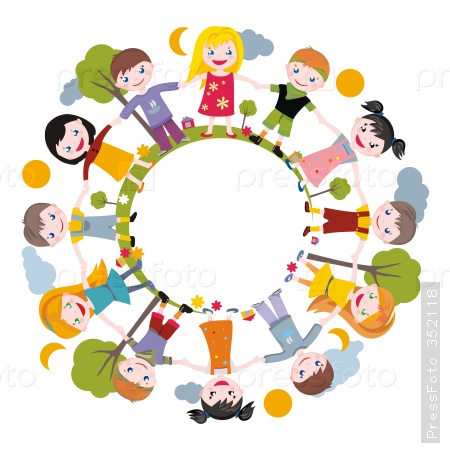 У каралеўстве не цаніліІ па класічных па рэцэптахВучыліся і ўсіх вучылі.Магчыма, гэта і не дрэнна, Але – навошта жыць з лучынай,Калі з-пад лямпы болей свету?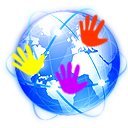 Не заўважаюць там, магчыма?Ды толькі жыць у тым стагоддзі,Што ўжо прайшло, не ўсе жадалі. І недзе ў іншым асяроддзіАдказы: “Як вучыць?” шукалі.Нібы праменчык сярод цемры – Стратэгію змаглі заўважыць.Завуць “Актыўная Ацэнка”.Над ёй спрабуем паразважыць.Цікава? Не? Рашайце самі, - Але прыйшлі мы да высновы,Што стратэгічным кампанентамЁсць месца і на ўроку новым.Без мэтаў ўрок – птах без крылаў.Ён ёсць, але лятаць не можа. А мэту дай – і крылаў сілаПадняць да небасхілу можа!Крытэрыі, ці НаШтоБуЗу – Дапамагаюць не згубіцца,Каб веды непасільным грузамНа вучня не маглі зваліцца.Пытанні – вось што пабуджаеДа справы, да сваіх адкрыццяў.Хто іх умела састаўляе – Не дасць той вучням заляніцца!А ключык да асэнсаванняСамаацэнка падбірае.І з узаемнай яна разамДа новых ведаў нас штурхае.Майстэрства сувязі зваротнайАдкрыецца… Тады заўважыш:Стратэгія ўжо стала роднай,І без яе ты мала важыш…Няхай не толькі ў казцы людзіСтратэгію сваёй прызнаюць.Хай шматвядомай яна будзе,Хай жыць ёй не перашкаджаюць!                                                                                                              С.Іванюшына	«УМНАЯ ЗАКЛАДКА» по математике ……………………….	«УМНАЯ ЗАКЛАДКА» по математике ……………………….	«УМНАЯ ЗАКЛАДКА» по математике ……………………….	«УМНАЯ ЗАКЛАДКА» по математике ……………………….	«УМНАЯ ЗАКЛАДКА» по математике ……………………….	«УМНАЯ ЗАКЛАДКА» по математике ……………………….	«УМНАЯ ЗАКЛАДКА» по математике ……………………….	«УМНАЯ ЗАКЛАДКА» по математике ……………………….ТЕМА «Числа от 21 до 100» (контроль 20 ноября)ТЕМА «Числа от 21 до 100» (контроль 20 ноября)ТЕМА «Числа от 21 до 100» (контроль 20 ноября)ТЕМА «Числа от 21 до 100» (контроль 20 ноября)ТЕМА «Числа от 21 до 100» (контроль 20 ноября)ТЕМА «Числа от 21 до 100» (контроль 20 ноября)ТЕМА «Числа от 21 до 100» (контроль 20 ноября)ТЕМА «Числа от 21 до 100» (контроль 20 ноября)УМЕЮразличать однозначные и двузначные числачитать, записывать числа в пределах 100определять разрядный состав двузначных чиселпредставлять двузначные числа в виде суммы разрядных слагаемыхустно складывать числавида 70+3устно вычитать числавида 73-7073-3сравнивать числаУрокОСПР	«УМНАЯ ЗАКЛАДКА» по русскому языку ……………………….	«УМНАЯ ЗАКЛАДКА» по русскому языку ……………………….	«УМНАЯ ЗАКЛАДКА» по русскому языку ……………………….	«УМНАЯ ЗАКЛАДКА» по русскому языку ……………………….	«УМНАЯ ЗАКЛАДКА» по русскому языку ……………………….	«УМНАЯ ЗАКЛАДКА» по русскому языку ……………………….	«УМНАЯ ЗАКЛАДКА» по русскому языку ……………………….ТЕМА «Звонкие и глухие согласные» (контроль 18 ноября)ТЕМА «Звонкие и глухие согласные» (контроль 18 ноября)ТЕМА «Звонкие и глухие согласные» (контроль 18 ноября)ТЕМА «Звонкие и глухие согласные» (контроль 18 ноября)ТЕМА «Звонкие и глухие согласные» (контроль 18 ноября)ТЕМА «Звонкие и глухие согласные» (контроль 18 ноября)ТЕМА «Звонкие и глухие согласные» (контроль 18 ноября)УМЕЮразличать звонкие и глухие согласные звукиразличать парные звонкие и глухие согласные звукиразличать непарныезвонкие и глухие согласные звукипроверять написание слов с парными звонкими и глухими согласнымиписать слова с парными звонкими и глухими согласными на конце словписать словас парными звонкими и глухими согласнымив середине словаперед глухимиУрокОСПР